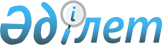 Об утверждении Правил оказания социальной помощи, установления размеров и определения перечня отдельных категорий нуждающихся граждан в Иргизском районе
					
			Утративший силу
			
			
		
					Решение Иргизского районного маслихата Актюбинской области от 13 марта 2020 года № 282. Зарегистрировано Департаментом юстиции Актюбинской области 19 марта 2020 года № 6911. Утратило силу решением Иргизского районного маслихата Актюбинской области от 21 сентября 2020 года № 333
      Сноска. Утратило силу решением Иргизского районного маслихата Актюбинской области от 21.09.2020 № 333 (вводится в действие по истечении десяти календарных дней после дня его первого официального опубликования).
      В соответствии со статьей 6 Закона Республики Казахстан от 23 января 2001 года "О местном государственном управлении и самоуправлении в Республике Казахстан", подпунктом 4) пункта 1 статьи 56 Бюджетного Кодекса Республики Казахстан от 4 декабря 2008 года и постановлением Правительства Республики Казахстан от 21 мая 2013 года № 504 "Об утверждении Типовых правил оказания социальной помощи, установления размеров и определения перечня отдельных категорий нуждающихся граждан", Иргизский районный маслихат РЕШИЛ:
      1. Утвердить прилагаемые Правила оказания социальной помощи, установления размеров и определения перечня отдельных категорий нуждающихся граждан в Иргизском районе.
      2. Признать утратившими силу некоторых решении Иргизского районного маслихата согласно приложению.
      3. Государственному учреждению "Аппарат Иргизского районного маслихата" в установленном законодательством порядке обеспечить государственную регистрацию настоящего решения в Департаменте юстиции Актюбинской области.
      4. Настоящее решение вводится в действие по истечении десяти календарных дней после его первого официального опубликования. Правила оказания социальной помощи, установления размеров и определения перечня отдельных категорий нуждающихся граждан в Иргизском районе
      1. Настоящие Правила оказания социальной помощи, установления размеров и определения перечня отдельных категорий нуждающихся граждан в Иргизском районе (далее - Правила) разработаны в соответствии с постановлением Правительства Республики Казахстан от 21 мая 2013 года № 504 "Об утверждении Типовых правил оказания социальной помощи, установления размеров и определения перечня отдельных категорий нуждающихся граждан" и определяют порядок оказания социальной помощи, установления размеров и перечня отдельных категорий нуждающихся граждан в Иргизском районе. 1. Общие положения
      2. Основные термины и понятия, которые используются в настоящих Правилах:
      1) Государственная корпорация "Правительство для граждан" (далее – уполномоченная организация) – юридическое лицо, созданное по решению Правительства Республики Казахстан, для оказания государственных услуг в соответствии с законодательством Республики Казахстан, организации работы по приему заявлений на оказание государственных услуг и выдаче их результатов услугополучателю по принципу "одного окна", а также обеспечения оказания государственных услуг в электронной форме;
      2) памятные даты – события, имеющие общенародное историческое, духовное, культурное значение и оказавшие влияние на ход истории Республики Казахстан;
      3) специальная комиссия - комиссия, создаваемая решением акима Иргизского района, по рассмотрению заявления лица (семьи), претендующего на оказание социальной помощи в связи с наступлением трудной жизненной ситуации;
      4) прожиточный минимум – необходимый минимальный денежный доход на одного человека, равный по величине стоимости минимальной потребительской корзины;
      5) праздничные дни – дни национальных и государственных праздников Республики Казахстан;
      6) среднедушевой доход семьи (гражданина) – доля совокупного дохода семьи, приходящаяся на каждого члена семьи в месяц;
      7) трудная жизненная ситуация – ситуация, объективно нарушающая жизнедеятельность гражданина, которую он не может преодолеть самостоятельно;
      8) уполномоченный орган – государственное учреждение "Иргизский районный отдел занятости и социальных программ", финансируемое за счет местного бюджета, осуществляющее оказание социальной помощи;
      9) участковая комиссия – комиссия, создаваемая решением акимов соответствующих административно – территориальных единиц для проведения обследования материального положения лиц (семей), обратившихся за социальной помощью, и подготовки заключений;
      10) предельный размер - утвержденный максимальный размер социальной помощи.
      Сноска. Пункт 2 с изменениями, внесенными решением Иргизского районного маслихата Актюбинской области от 09.04.2020 № 301 (вводится в действие с 01.04.2020).


      3. Данные Правила распространяются на лиц, постоянно проживающих в Иргизском районе.
      4. Социальная помощь предоставляется отдельным категориям нуждающихся граждан государственным учреждением "Иргизский районный отдел занятости и социальных программ", в порядке определенном настоящими Правилами.
      5. Под социальной помощью понимается помощь, предоставляемая местными исполнительными органами (далее-МИО) в денежной или натуральной форме отдельным категориям нуждающихся граждан (далее - получатели) в случае наступления трудной жизненной ситуации, а также к памятным датам и праздничным дням.
      6. Социальная помощь предоставляется единовременно и (или) периодически (ежемесячно, ежеквартально, 1 раз в полугодие).
      7. Перечень памятных дат и праздничных дней для оказания социальной помощи:
      День Победы – 9 мая;
      День инвалидов – второе воскресенье октября.
      Участковые и специальные комиссии осуществляют свою деятельность на основании положений, утверждаемых областным МИО. 2. Порядок определения перечня категорий получателей социальной помощи и установления размеров социальной помощи
      8. Ежемесячная социальная помощь без учета дохода оказывается:
      1) участникам и инвалидам Великой Отечественной войны на коммунальные услуги, в размере 8000 (восьми тысяч) тенге, согласно списков предоставленных уполномоченной организацией;
      2) лицам, приравненным по льготам и гарантиям к участникам и инвалидам Великой Отечественной войны, другим категориям лиц, приравненным по льготам и гарантиям к участникам Великой Отечественной войны на коммунальные услуги в течение 7 месяцев отопительного сезона (с января по апрель, с октября по декабрь) в размере 3 500 (трҰх тысяч пятьсот) тенге;
      3) родителям или законным представителям детей-инвалидов, возмещение затрат на обучение на дому детей инвалидов, на одного ребенка – инвалида, в размере 2 (двух) месячного расчетного показателя, на период обучения, согласно списков, предоставленных государственным учреждением "Иргизский районный отдел образования";
      4) гражданам, страдающим онкологическими заболеваниями, инфицированным вирусом иммунодефицита человека и больным различной формой туберкулеза, согласно спискам государственного коммунального предприятия "Иргизская центральная районная больница" на праве хозяйственного ведения государственного учреждения "Управление здравоохранения Актюбинской области", предоставляемых ежемесячно на период амбулаторного лечения, в пределах до шести месяцев в году, в размере 10 (десяти) месячных расчетных показателей;
      5) участникам и инвалидам Великой Отечественной войны, инвалидам I, II, III групп, детям – инвалидам до шестнадцати лет и сопровождающим их лицам для оплаты проезда на лечение по направлению государственного учреждения "Управление здравоохранения Актюбинской области" (далее – областного управления здравоохранения).
      Социальная помощь оказывается указанным лицам, если они не находятся на полном государственном обеспечении.
      9. В зависимости от наступившей трудной жизненной ситуации или убытка, понесенного в результате повреждения его имущества, устанавливаются следующие размеры единовременной социальной помощи:
      1) участникам и инвалидам Великой Отечественной войны, в пределах 150 000 (ста пятидесяти тысяч) тенге;
      2) лицам, приравненным по льготам и гарантиям к участникам и инвалидам Великой Отечественной войны, в пределах 100 000 (ста тысяч) тенге;
      3) другим категориям лиц, приравненным по льготам и гарантиям к участникам Великой Отечественной войны, в пределах 80 000 (восьмидесяти тысяч) тенге;
      4) лицам, достигшим пенсионного возраста, в пределах 60 000 (шестидесяти тысяч) тенге;
      5) инвалидам, в том числе лицам, воспитывающим ребенка - инвалида до 18 лет, в пределах 60 000 (шестидесяти тысяч) тенге;
      6) жертвам политических репрессий, лицам, пострадавшим от политических репрессий, в пределах 50 000 (пятидесяти тысяч) тенге;
      7) многодетным семьям в пределах 140 000 (ста сорока тысяч) тенге;
      8) детям-сиротам, детям, оставшимся без попечения родителей, выпускникам детских домов, в пределах 60 000 (шестидесяти тысяч) тенге;
      9) малообеспеченным гражданам в пределах 140 000 (ста сорока тысяч) тенге;
      10) гражданам страдающим онкологическими заболеваниями, инфицированные вирусом иммунодефицита человека и больным различной формой туберкулеза) в пределах 80 000 (восьмидесяти тысяч) тенге;
      9-1. Единовременная социальная помощь при введении чрезвычайного положения на территории Республики Казахстан в размере 20 000 (двадцати тысяч) тенге оказывается:
      1) инвалидам первой, второй и третьей группы, детям инвалидам до шестнадцати лет, родителям, воспитывающим ребенка инвалида согласно списка уполномоченной организации на каждого человека без учета доходов;
      2) гражданам, страдающим онкологическими заболеваниями, инфицированным вирусом иммунодефицита человека и больным различной формой туберкулеза на период лечения, согласно списков государственного коммунального предприятия "Иргизская районная больница" на праве хозяйственного ведения государственного учреждения "Управление здравоохранения Актюбинской области" без учета доходов;
      3) одиноко проживающим престарелым гражданам обслуживаемым социальными работниками аппаратов акима сельских округов без учета доходов;
      4) малобеспеченным семьям, доходы которых на каждого члена семьи не превышают 1 (одного) кратного размера прожиточного минимума, кроме получателей государственной адресной социальной помощи, на основании списков представленных акимами сельских округов. 
      Социальная помощь выдается один раз на период чрезвычайного положения и на одного человека только по одной категории.
      Социальная помощь оказывается без предъявления документов и в случае прекращения чрезвычайного положения оплата прекращается.
      Сноска. Правила дополнены пунктом 9-1 в соответствии с решением Иргизского районного маслихата Актюбинской области от 09.04.2020 № 301 (вводится в действие с 01.04.2020).


      10. Социальная помощь гражданам, находящимся в трудной жизненной ситуации, предоставляется, если среднедушевой доход семьи (гражданина) за предшествовавший на момент обращения квартал не превышает 1-кратного размера прожиточного минимума по Актюбинской области (за исключением участников и инвалидов Великой Отечественной войны, которым социальная помощь оказывается без учета дохода).
      Основаниями для отнесения граждан к категории нуждающихся при наступлении трудной жизненной ситуации являются:
      1) основания, предусмотренные законодательством Республики Казахстан;
      2) причинение ущерба гражданину (семье) либо его имуществу вследствие стихийного бедствия или пожара либо наличие социально значимого заболевания;
      3) наличие среднедушевого дохода, не превышающего 1-кратного размера прожиточного минимума, для предоставления единовременной социальной помощи в связи с наступлением трудной жизненной ситуации.
      11. Срок обращения за социальной помощью при наступлении трудной жизненной ситуации вследствие стихийного бедствия или пожара:
      не позднее шести месяцев с момента наступления соответствующей трудной жизненной ситуации.
      12. Единовременная социальная помощь без учета дохода к памятным датам и праздничным дням оказывается:
      ко Дню Победы - 9 Мая:
      1) участникам и инвалидам Великой Отечественной войны, в размере 500 000 (пятьсот тысяч) тенге;
      2) лицам, приравненным по льготам и гарантиям к участникам и инвалидам Великой Отечественной войны, в размере 100 000 (сто тысяч) тенге;
      3) другим категориям лиц, приравненным по льготам и гарантиям к участникам Великой Отечественной войны, в размере 100000 (сто тысяч) тенге;
      4) гражданам, трудившимся и проходившим воинскую службу в тылу, не менее 6 месяцев в период с 22 июня 1941 года по 9 мая 1945 года, получающим специальное государственное пособие, в размере 30 000 (тридцати тысяч) тенге;
      5) женам (мужьям) умерших участников Великой Отечественной войны, не признававшихся инвалидами, не вступившим в повторный брак, в размере 50 000 (пятьдесят тысяч) тенге;
      6) женам умерших воинов – афганцев, не вступившим в повторный брак, в размере 50 000 (пятьдесят тысяч) тенге;
      7) ко Дню инвалидов – инвалидам, получающим государственные социальные пособия, в размере 30 000 (тридцати тысяч) тенге;
      13. Размер оказываемой социальной помощи в каждом отдельном случае определяет специальная комиссия и указывает его в заключении о необходимости оказания социальной помощи. 3. Порядок оказания социальной помощи
      14. Социальная помощь к памятным датам и праздничным дням оказывается по списку, утверждаемому МИО по представлению уполномоченной организации либо иных организаций без истребования заявлений от получателей.
      В случае наличия права отдельных категории граждан на социальную помощь (в соответствии статуса) к различным памятным и праздничным дням оказывается один вид социальной помощи (более высокий по размеру).
      15. Для получения социальной помощи при наступлении трудной жизненной ситуации заявитель от себя или от имени семьи в уполномоченный орган или акиму сельского округа представляет заявление с приложением следующих документов:
      1) документ, удостоверяющий личность;
      2) сведения о составе лица (семьи) согласно приложению 1 к настоящим Правилам;
      3) сведения о доходах лица (членов семьи);
      4) акт или документ, подтверждающий наступление трудной жизненной ситуации.
      16. Ежемесячная социальная помощь лицам, указанным в подпунктах 1), 2), 3) пункта 8 настоящих Правил, оказывается без истребования заявлений от получателей, лицам указанным в подпункте 4) пункта 8 представляют следующие документы:
      1) заявление;
      2) копия удостоверения личности;
      3) направление на лечение установленного образца, выданное областным управлением здравоохранения;
      4) копия удостоверения, подтверждающего принадлежность к категориям граждан, указанных в подпункте 4) пункта 8;
      5) билеты, подтверждающие факт проезда.
      17. Документы представляются в подлинниках и копиях для сверки, после чего подлинники документов возвращаются заявителю.
      18. При поступлении заявления на оказание социальной помощи при наступлении трудной жизненной ситуации уполномоченный орган или аким сельского округа в течение одного рабочего дня направляют документы заявителя в участковую комиссию для проведения обследования материального положения лица (семьи).
      19. Участковая комиссия в течение двух рабочих дней со дня получения документов проводит обследование заявителя, по результатам которого составляет акт о материальном положении лица (семьи), подготавливает заключение о нуждаемости лица (семьи) в социальной помощи по формам согласно приложениям 2, 3 к Правилам и направляет их в уполномоченный орган или акиму села, сельского округа.
      Аким села, сельского округа в течение двух рабочих дней со дня получения акта и заключения участковой комиссии направляет их с приложенными документами в уполномоченный орган.
      20. В случае недостаточности документов для оказания социальной помощи, уполномоченный орган запрашивает в соответствующих органах сведения, необходимые для рассмотрения представленных для оказания социальной помощи документов.
      21. В случае невозможности представления заявителем необходимых документов в связи с их порчей, утерей, уполномоченный орган принимает решение об оказании социальной помощи на основании данных иных уполномоченных органов и организаций, имеющих соответствующие сведения.
      22. Уполномоченный орган в течение одного рабочего дня со дня поступления документов от участковой комиссии или акима сельского округа за социальной помощью при наступлении трудной жизненной ситуации производит расчет среднедушевого дохода лица (семьи) в соответствии с законодательством Республики Казахстан и представляет полный пакет документов на рассмотрение специальной комиссии.
      23. Специальная комиссия в течение двух рабочих дней со дня поступления документов выносит заключение о необходимости оказания социальной помощи, при положительном заключении указывает размер социальной помощи.
      24. Уполномоченный орган в течение восьми рабочих дней со дня регистрации документов заявителя на оказание социальной помощи принимает решение об оказании либо отказе в оказании социальной помощи на основании принятых документов и заключения специальной комиссии о необходимости оказания социальной помощи.
      В случаях, указанных в пунктах 20 и 21 настоящих Правил, уполномоченный орган принимает решение об оказании либо отказе в оказании социальной помощи в течение двадцати рабочих дней со дня принятия документов от заявителя или акима сельского округа.
      25. Уполномоченный орган письменно уведомляет заявителя о принятом решении (в случае отказа - с указанием основания) в течение трех рабочих дней со дня принятия решения.
      26. Отказ в оказании социальной помощи осуществляется в случаях:
      1) выявления недостоверных сведений, представленных заявителями;
      2) отказа, уклонения заявителя от проведения обследования материального положения лица (семьи);
      3) превышения размера среднедушевого дохода лица (семьи) установленного маслихатом Иргизского района для оказания социальной помощи.
      27. Финансирование расходов на предоставление социальной помощи осуществляется в пределах средств, предусмотренных бюджетом района на текущий финансовый год. 4. Основания для прекращения и возврата предоставляемой социальной помощи
      28. Социальная помощь прекращается в случаях:
      1) смерти получателя;
      2) выезда получателя на постоянное проживание за пределы Иргизского района;
      3) направления получателя на проживание в государственные медико – социальные учреждения;
      4) выявления недостоверных сведений, представленных заявителем.
      Выплата социальной помощи прекращается с месяца наступления указанных обстоятельств.
      29. В случае выявления предоставления недостоверных сведений, повлекших за собой незаконное назначение социальной помощи, выплата социальной помощи лицу (семье) прекращается на период ее назначения. Излишне выплаченные суммы подлежат возврату в добровольном порядке, а в случае отказа – в судебном порядке. 5. Заключительное положение
      30. Мониторинг и учет предоставления социальной помощи проводит уполномоченный орган с использованием базы данных автоматизированной информационной системы "Е-собес" или автоматизированной информационной системой "Социальная помощь".
      Регистрационный номер семьи _____________________ Сведения о составе семьи заявителя _________________________ ___________________________
       (Ф. И. О. заявителя) (домашний адрес, тел.)
      Подпись заявителя ____________________       Дата ______________
      Ф.И.О. должностного лица органа, уполномоченного заверять сведения о составе семьи 
      _____________________
             (подпись) АКТ обследования для определения нуждаемости лица (семьи) в связи с наступлением трудной жизненной ситуации
      от "___" ________ 20___г. ______________________
       (населенный пункт)
      1. Фамилия, имя, отчество заявителя 
      __________________________________________________________________
      2. Адрес места жительства_________________________________________
      3. Трудная жизненная ситуация, в связи с наступлением которой заявитель обратился 
      за социальной помощью______________________ 
      _______________________________________________________________
      4. Состав семьи (учитываются фактически проживающие в семье) __ человек,
      в том числе:
      Всего трудоспособных _________ человек.
      Зарегистрированы в качестве безработного в органах занятости ______человек.
      Количество детей: ______, в том числе обучающихся в высших и средних учебных заведениях на платной основе _______ человек, стоимость обучения в год ________ тенге.
      Наличие в семье Участников Великой Отечественной войны, инвалидов Великой Отечественной войны, приравненных к участникам Великой Отечественной войны и инвалидам Великой Отечественной войны, пенсионеров, пожилых лиц, старше 80-ти лет, лиц, имеющих социально значимые заболевания (злокачественные новообразования, туберкулез, вирус иммунодефицита человека), инвалидов, детей-инвалидов (указать или добавить иную категорию)___________________________________________
      5. Условия проживания (общежитие, арендное, приватизированное жилье, служебное жилье, жилой кооператив, индивидуальный жилой дом или иное - указать): __________________________________________________________
      Расходы на содержание жилья: ____________________________________
      Доходы семьи:
      6. Наличие: автотранспорта (марка, год выпуска, правоустанавливающий документ, заявленные доходы от его эксплуатации)
      _________________________________________________________________ иного 
      жилья, кроме занимаемого в настоящее время, (заявленные доходы от его эксплуатации)________________________________________________
      7. Сведения о ранее полученной помощи (форма, сумма, источник):
      _______________________________________________________________
      _____________________________________________________________
      8. Иные доходы семьи (форма, сумма, источник):
      _______________________________________________________________
      _______________________________________________________________
      9. Обеспеченность детей школьными принадлежностями, одеждой, обувью: 
      ______________________________________________________
      10. Санитарно-эпидемиологические условия проживания: 
      __________________________________________________________________________
      _______________________________________________
      Председатель комиссии:
      _________________________ _____________________
      Члены комиссии:
      _________________________ ______________________
      _________________________ ______________________
      _________________________ ______________________
      _________________________ ______________________
      (подписи)                   (Фамилия, имя, отчество)
      С составленным актом ознакомлен(а): ___________________________
      Фамилия, имя, отчество и подпись заявителя 
      __________________________________________________________________
      От проведения обследования отказываюсь _______________ фамили, имя, отчество и 
      подпись заявителя (или одного из членов семьи), дата __________
      _______________________________________________________________
      (заполняется в случае отказа заявителя от проведения обследования) Заключение участковой комиссии № ____
      __ _________ 20__ г.
      Участковая комиссия в соответствии с Правилами, рассмотрев заявление прилагаемые к нему документы лица (семьи), обратившегося за предоставлением социальной помощи в связи с наступлением трудной жизненной ситуации
      __________________________________________________________________
      (фамилия, имя, отчество заявителя)
      на основании представленных документов и результатов обследования
      материального положения заявителя (семьи) выносит заключение о
      __________________________________________________________________
      (необходимости, отсутствии необходимости) предоставления лицу (семье) социальной помощи с наступлением трудной жизненной ситуации
      Председатель комиссии: __________ ___________________________
      Члены комиссии:
      _______________________ __________________________
      _______________________ _________________________
      _______________________ _________________________
      _______________________ _________________________
      (подписи) (фамилия, имя, отчество)
      Заключение с прилагаемыми документами в количестве ____ принято "__"____________ 20__ г. __________________________ Фамилия, имя, отчество, должность, подпись работника, акима сельского округа или уполномоченного органа, принявшего документы Перечень утративших силу некоторых решений Иргизского районного маслихата
      1. Решение Иргизского районного маслихата от 29 февраля 2016 года № 245 "Об утверждении правил оказания социальной помощи, установления размеров и определения перечня отдельных категорий нуждающихся граждан в Иргизском районе" (зарегистрированное в Реестре государственной регистрации нормативных правовых актов № 4807, опубликованное 8 апреля 2016 года в информационно - правовой системе "Әділет" нормативных правовых актов Республики Казахстан);
      2. Решение Иргизского районного маслихата от 29 августа 2016 года № 35 "О внесении изменений в решение районного маслихата от 29 февраля 2016 года № 245 "Об утверждении правил оказания социальной помощи, установления размеров и определения перечня отдельных категорий нуждающихся граждан в Иргизском районе" (зарегистрированное в Реестре государственной регистрации нормативных правовых актов № 5087, опубликованное 4 октября 2016 года в информационно - правовой системе "Әділет" нормативных правовых актов Республики Казахстан);
      3. Решение Иргизского районного маслихата от 20 февраля 2017 года № 66 "О внесении изменений и дополнения в решение районного маслихата от 29 февраля 2016 года № 245 "Об утверждении правил оказания социальной помощи, установления размеров и определения перечня отдельных категорий нуждающихся граждан в Иргизском районе" (зарегистрированное в Реестре государственной регистрации нормативных правовых актов № 5307, опубликованное 27 марта 2017 года в эталонном контрольном банке нормативных правовых актов Республики Казахстан в электронном виде);
      4. Решение Иргизского районного маслихата от 7 июня 2017 года № 85 "О внесении изменений в решение районного маслихата от 29 февраля 2016 года № 245 "Об утверждении правил оказания социальной помощи, установления размеров и определения перечня отдельных категорий нуждающихся граждан в Иргизском районе" (зарегистрированное в Реестре государственной регистрации нормативных правовых актов № 5535, опубликованное 28 июня 2017 года в эталонном контрольном банке нормативных правовых актов Республики Казахстан в электронном виде);
      5. Решение Иргизского районного маслихата от 12 марта 2018 года № 143 "О внесении изменений в решение районного маслихата от 29 февраля 2016 года № 245 "Об утверждении Правил оказания социальной помощи, установления размеров и определения перечня отдельных категорий нуждающихся граждан в Иргизском районе" (зарегистрированное в Реестре государственной регистрации нормативных правовых актов № 3-5-176, опубликованное 10 апреля 2018 года в районной газете "Ырғыз");
      6. Решение Иргизского районного маслихата от 14 мая 2019 года № 226 "О внесении изменений в решение районного маслихата от 29 февраля 2016 года № 245 "Об утверждении Правил оказания социальной помощи, установления размеров и определения перечня отдельных категорий нуждающихся граждан в Иргизском районе" (зарегистрированное в Реестре государственной регистрации нормативных правовых актов № 6150, опубликованное 29 мая 2019 года в эталонном контрольном банке нормативных правовых актов Республики Казахстан в электронном виде);
					© 2012. РГП на ПХВ «Институт законодательства и правовой информации Республики Казахстан» Министерства юстиции Республики Казахстан
				
      Председатель сессии Иргизского 
районного маслихата 

Н. Садықов

      Секретарь Иргизского 
районного маслихата 

К. Қосаяқов
Утверждены решением Иргизского районного маслихата от 13 марта 2020 года № 282Приложение 1 к Правилам оказания социальной помощи, установления размеров и определения перечня отдельных категорий нуждающихся граждан в Иргизском районе
№ п/п
Ф. И. О. членов семьи
Родственное отношение к заявителю
Год рожденияПриложение 2 к Правилам оказания социальной помощи, установления размеров и определения перечня отдельных категорий нуждающихся граждан в Иргизском районе
№ п/п
Ф.И.О
Дата рождения
Родственное отношение к заявителю
Занятость (место работы, учебы)
Причина незанятости
Сведения об участии в общественных работах, профессиональной подготовке (переподготовке, повышении квалификации) или в активных мерах содействия
Трудная жизненная ситуация
№ п/п
Ф.И.О. членов семьи (в т.ч. заявителя), имеющих доход
Вид дохода
Сумма дохода за предыдущий квартал (тенге)
Сумма дохода за предыдущий квартал (тенге)
Сведения о личном подсобном хозяйстве (приусадебный участок, скот и птица), дачном и земельном участке (земельной доли)
№ п/п
Ф.И.О. членов семьи (в т.ч. заявителя), имеющих доход
Вид дохода
за квартал
в среднем за месяц
Сведения о личном подсобном хозяйстве (приусадебный участок, скот и птица), дачном и земельном участке (земельной доли)Приложение 3 к Правилам оказания социальной помощи, установления размеров и определения перечня отдельных категорий нуждающихся граждан в Иргизском районеПриложение к решению Иргизского районного маслихата от 13 марта 2020 года № 282